REQUERIMENTO Nº 947/2018Requer Voto de pesar pelo falecimento do Sra. Hélia Calafatti Duarte, ocorrido recentemente.Senhor Presidente, Senhores Vereadores,Nos termos do Art. 102, Inciso IV, do Regimento Interno desta Casa de Leis, requeiro a Vossa Excelência que se digne a registrar nos Anais desta Casa de Leis voto de profundo pesar pelo falecimento da Sra. Hélia Calafatti Duarte, ocorrido no último dia 10 de Julho.Requeiro, ainda, que desta manifestação seja dada ciência aos seus familiares, encaminhando cópia do presente à Rua João Ridley Bufford, nº 7 - Centro.Justificativa:Tinha 91 anos. Era viúva de José Duarte Filho, deixando os filhos: Antônio, Ângela e João. (Silvana em memória).    Benquista por todos os familiares e amigos, seu passamento causou grande consternação e saudades, todavia, sua memória há de ser cultuada por todos que em vida a amaram.Que Deus esteja presente nesse momento de separação e dor, para lhes dar força e consolo.É, pois, este o Voto, através da Câmara de Vereadores, em homenagem póstuma e em sinal de solidariedade.Plenário “Dr. Tancredo Neves”, em 11 de Julho de 2018.José Luís Fornasari“Joi Fornasari” - Vereador -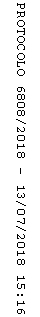 